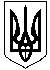 НОВОСАНЖАРСЬКА СЕЛИЩНА РАДАНОВОСАНЖАРСЬКОГО РАЙОНУ ПОЛТАВСЬКОЇ ОБЛАСТІ(двадцять друга сесія селищної ради сьомого скликання)РІШЕННЯ26 червня 2019  року                смт Нові Санжари                                       №  12Про закріплення основних засобів Новосанжарської 
селищної територіальної громади на праві оперативного 
управління за Комунальною установою «Центр надання 
соціальних послуг» Новосанжарської селищної радиКеруючись пунктом 30 частини 1 статті 26, пунктом 5 статті 60 Закону України "Про місцеве самоврядування в Україні", частиною 2 статті 327 Цивільного кодексу України, статтею 137 Господарського кодексу України, селищна рада ВИРІШИЛА:1. Закріпити комунальне майно Новосанжарської селищної територіальної громади на праві оперативного управління за Комунальною установою «Центр надання соціальних послуг» Новосанжарської селищної ради (згідно додатку).2. Створити комісію для забезпечення прийняття-передачі даного майна Комунальній установі "Центр надання соціальних послуг" Новосанжарської селищної ради у складі:- Россохи Вадима Олеговича ― заступника селищного голови з питань діяльності виконавчих органів Новосанжарської селищної ради - голова комісії;- Бовкун Наталії Григорівни – директора Комунальної установи «Центр надання соціальних послуг» Новосанжарської селищної ради - член комісії;- Панченко Віри Олександрівни ― головного бухгалтера відділу фінансування, економічного розвитку, бухгалтерського обліку та звітності виконавчого комітету Новосанжарської селищної ради - член комісії;- Ранюк Тамари Олексіївни ―  бухгалтера Комунальної установи «Центр надання соціальних послуг» Новосанжарської селищної ради – член комісії;- Яценка Віталія Івановича - депутата селищної ради - член комісії.3. Акт приймання-передачі майна подати на затвердження селищному голові.4. Контроль за виконанням цього рішення покласти на постійну комісію селищної ради з питань житлово-комунального господарства, благоустрою, торгового та побутового обслуговування.Селищний голова                                                                                    І. О. Коба